Fristevogn på Plejecenter XX– Afdeling X & Afdeling Y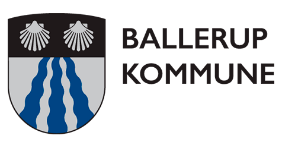 Eksempel på dagsflow – afdelinger* Plejepersonale fra Afdeling X skal hente vognen på/i xx hver dag klokken 13.30 og klokken 19.15. Husk også at informer eventuelle afløsere om dette ** NB! Det er meget vigtigt, at bakkerne sættes på køl og pladerne lægges på frost straks efter endt runde både eftermiddag (Afdeling X) og aften (Afdeling Y), så tingene kan bruges igen ved næste servering/næste dag, og vi undgår madspild. 
Derudover er det vigtigt, at der ikke tilbagebringes åbne varer! Disse skal sættes i afdelingens køleskabe.TidspunktPlejepersonale13.30Henter vogn til 1. rundePlejepersonale fra Afdeling X henter vognen på/i xx klokken 13.30* Fyld vognen op med frostplader samt mellemmåltider, som skal række til to afdelinger13.30-14.15Kører 1. runde, Afdeling XEfter endt runde, kører plejepersonale fra Afdeling X vognen til Afdeling Y14.15-15.00Kører 1. runde Afdeling Y Efter endt runde, kører Plejepersonale fra Afdeling Y vognen tilbage til xx, fylder kolonialvarer i vognen og sætter alle bakker på køl i opfyldningskøleskab** + ligger frostplader og is i fryseren. Vognen aftørres. 19.15Henter vogn til 2. rundePlejepersonale fra Afdeling X tager frostplader og is i fryseren + bakker i opfyldningskøleskab og sætter i vognen* 19.15-19.45Kører 2. runde Afdeling XEfter endt runde, kører plejepersonale fra Afdeling X vognen til Afdeling Y19.45-20.15Kører 2. runde Afdeling Y, 19.45-20.15Efter endt runde, kører Plejepersonale fra Afdeling Y vognen tilbage til xx, sætter alle bakker på køl i opfyldningskøleskab** + lægger frostplader og is i fryseren